به نام ایزد  دانا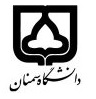 (کاربرگ طرح درس)                   تاریخ بهروز رسانی: 01/07/98دانشکده     علوم ریاضی، آمار و کامپیوتر                                               نیمسال اول سال تحصیلی 98-99بودجهبندی درسمقطع: کارشناسی▇  کارشناسی ارشد□  دکتری□مقطع: کارشناسی▇  کارشناسی ارشد□  دکتری□مقطع: کارشناسی▇  کارشناسی ارشد□  دکتری□تعداد واحد: نظری3 عملی...تعداد واحد: نظری3 عملی...فارسی: مبانی نظریه محاسباتفارسی: مبانی نظریه محاسباتنام درسپیشنیازها و همنیازها: مبانی علوم ریاضیپیشنیازها و همنیازها: مبانی علوم ریاضیپیشنیازها و همنیازها: مبانی علوم ریاضیپیشنیازها و همنیازها: مبانی علوم ریاضیپیشنیازها و همنیازها: مبانی علوم ریاضیلاتین: Fundamental of computation Theoryلاتین: Fundamental of computation Theoryنام درسشماره تلفن اتاق:شماره تلفن اتاق:شماره تلفن اتاق:شماره تلفن اتاق:مدرس/مدرسین: هل اتائیمدرس/مدرسین: هل اتائیمدرس/مدرسین: هل اتائیمدرس/مدرسین: هل اتائیمنزلگاه اینترنتی: http://halataei.profile.semnan.ac.irمنزلگاه اینترنتی: http://halataei.profile.semnan.ac.irمنزلگاه اینترنتی: http://halataei.profile.semnan.ac.irمنزلگاه اینترنتی: http://halataei.profile.semnan.ac.irپست الکترونیکی: halataei@semnan.ac.irپست الکترونیکی: halataei@semnan.ac.irپست الکترونیکی: halataei@semnan.ac.irپست الکترونیکی: halataei@semnan.ac.irبرنامه تدریس در هفته و شماره کلاس: دوشنبه 17-15 ؛ سه شنبه 15-13برنامه تدریس در هفته و شماره کلاس: دوشنبه 17-15 ؛ سه شنبه 15-13برنامه تدریس در هفته و شماره کلاس: دوشنبه 17-15 ؛ سه شنبه 15-13برنامه تدریس در هفته و شماره کلاس: دوشنبه 17-15 ؛ سه شنبه 15-13برنامه تدریس در هفته و شماره کلاس: دوشنبه 17-15 ؛ سه شنبه 15-13برنامه تدریس در هفته و شماره کلاس: دوشنبه 17-15 ؛ سه شنبه 15-13برنامه تدریس در هفته و شماره کلاس: دوشنبه 17-15 ؛ سه شنبه 15-13برنامه تدریس در هفته و شماره کلاس: دوشنبه 17-15 ؛ سه شنبه 15-13اهداف درس: آشنایی با مبانی و اصول محاسبات در علم کامپیوتر، یادگیری چگونگی تحلیل و حل مسائلاهداف درس: آشنایی با مبانی و اصول محاسبات در علم کامپیوتر، یادگیری چگونگی تحلیل و حل مسائلاهداف درس: آشنایی با مبانی و اصول محاسبات در علم کامپیوتر، یادگیری چگونگی تحلیل و حل مسائلاهداف درس: آشنایی با مبانی و اصول محاسبات در علم کامپیوتر، یادگیری چگونگی تحلیل و حل مسائلاهداف درس: آشنایی با مبانی و اصول محاسبات در علم کامپیوتر، یادگیری چگونگی تحلیل و حل مسائلاهداف درس: آشنایی با مبانی و اصول محاسبات در علم کامپیوتر، یادگیری چگونگی تحلیل و حل مسائلاهداف درس: آشنایی با مبانی و اصول محاسبات در علم کامپیوتر، یادگیری چگونگی تحلیل و حل مسائلاهداف درس: آشنایی با مبانی و اصول محاسبات در علم کامپیوتر، یادگیری چگونگی تحلیل و حل مسائلامکانات آموزشی مورد نیاز: امکانات آموزشی مورد نیاز: امکانات آموزشی مورد نیاز: امکانات آموزشی مورد نیاز: امکانات آموزشی مورد نیاز: امکانات آموزشی مورد نیاز: امکانات آموزشی مورد نیاز: امکانات آموزشی مورد نیاز: امتحان پایانترمامتحان میانترمارزشیابی مستمر(کوئیز)ارزشیابی مستمر(کوئیز)فعالیتهای کلاسی و آموزشیفعالیتهای کلاسی و آموزشینحوه ارزشیابینحوه ارزشیابی1081111درصد نمرهدرصد نمرهJohn C. Martin, Introduction to Languages and the Theory of Computation, 4th ed., McGraw-Hill Education, 2010P. Linz, Introduction to formal languages and Automata, 6th ed., Jones & Bartlett Learning, 2017M. Sipser, Introduction to the Theory of Computation, Thomson Course Technology, 2006John C. Martin, Introduction to Languages and the Theory of Computation, 4th ed., McGraw-Hill Education, 2010P. Linz, Introduction to formal languages and Automata, 6th ed., Jones & Bartlett Learning, 2017M. Sipser, Introduction to the Theory of Computation, Thomson Course Technology, 2006John C. Martin, Introduction to Languages and the Theory of Computation, 4th ed., McGraw-Hill Education, 2010P. Linz, Introduction to formal languages and Automata, 6th ed., Jones & Bartlett Learning, 2017M. Sipser, Introduction to the Theory of Computation, Thomson Course Technology, 2006John C. Martin, Introduction to Languages and the Theory of Computation, 4th ed., McGraw-Hill Education, 2010P. Linz, Introduction to formal languages and Automata, 6th ed., Jones & Bartlett Learning, 2017M. Sipser, Introduction to the Theory of Computation, Thomson Course Technology, 2006John C. Martin, Introduction to Languages and the Theory of Computation, 4th ed., McGraw-Hill Education, 2010P. Linz, Introduction to formal languages and Automata, 6th ed., Jones & Bartlett Learning, 2017M. Sipser, Introduction to the Theory of Computation, Thomson Course Technology, 2006John C. Martin, Introduction to Languages and the Theory of Computation, 4th ed., McGraw-Hill Education, 2010P. Linz, Introduction to formal languages and Automata, 6th ed., Jones & Bartlett Learning, 2017M. Sipser, Introduction to the Theory of Computation, Thomson Course Technology, 2006منابع و مآخذ درسمنابع و مآخذ درستوضیحاتمبحثشماره هفته آموزشیمروری بر مفاهیم مجموعه ها، روش های اثبات، و تعریف مفهوم زبان1ارائه تعریفی غیرفرمال از ماشین های متناهی و پذیرنده زبان منظم2معرفی ماشین های متناهی غیرقطعی و معادل بودن آنها با ماشین های متناهی قطعی پذیرنده زبان های منظم3تعریف عبارات منظم و ویژگی آنها4ویژگی های زبان های منظم و بررسی ویژگی های بستاری آنها5بررسی مسائل تصمیم پذیری در مورد زبان های منظم6حل تمرین و جمع بندی مباحث مربوط به زبان های منظم7امتحان میان ترم و رفع اشکال8تعریف گرامر و گرامر مستقل از متن9مفهوم اشتقاق و درخت اشتقاق، گرامر مبهم10ساده سازی گرامر و قرار دادن آن در فرم نرمال چامسکی11تعریف زبان مستقل از متن و ویژگی های بستار آن12تعرف ماشین پشته ای قطعی و غیر قطعی13اثبات معادل بودن توان محاسباتی ماشین پشته ای و گرامر مستقل از متن14لم تزریق برای زبان های مستقل از متن و بیان توان پذیرش هر زبان منظم توسط پذیرنده های مستقل از متن15معرفی سلسله مراتب چامسکی و ماشین تورینگ؛ رفع اشکال16